ООО «МаксКар» Официальный дилер полуприцепов "Grunwald" на территории РФ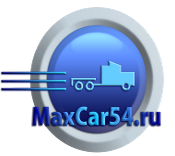 Юридический адрес: 630040, Новосибирская область, Новосибирский район, Мочищенский сельсовет, п. Озерный, ул. Промышленная, дом № 6, корпус 1, этаж 2, тел. (383) 233-32-53, maxcar54@mail.ru, www.maxcar54.ru   ИНН 5406440450/КПП 543603001, р/с 40702810007000013734 в Сибирский филиал АО "Райффайзенбанк", к/с 30101810300000000799, БИК 045004799, ОГРН 1085406017212, ОКВЭД 45.10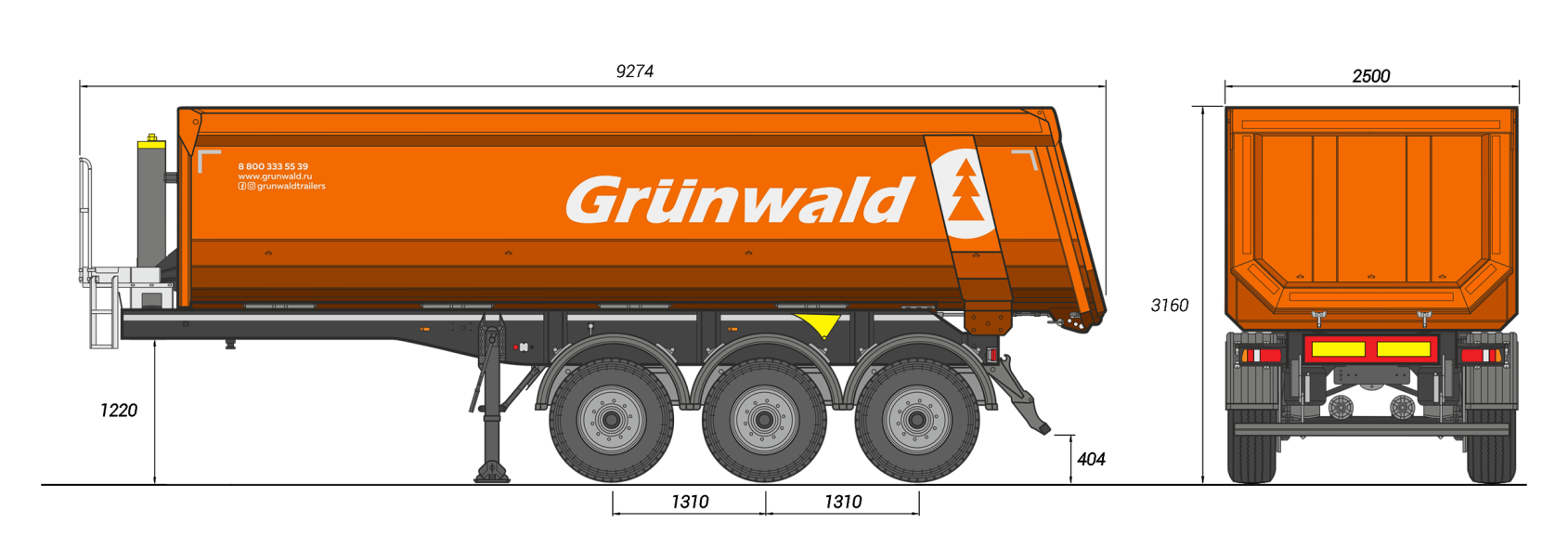 - Проект разработан совместно со специалистами ведущего немецкого конструкторского бюро;- Используются только высококачественные европейские комплектующие;- Усиленная стальная рама, осевой агрегат в усиленном исполнении;- Лонжероны рамы из стали S700. При сборке лонжероны провариваются с двух сторон;- Сварочные работы выполняются в аргоновой среде, что делает сварной шов устойчивым к низким температурам;- Кузов сваривается из трех частей внахлест;- Лакокрасочное покрытие для тяжелых климатических условий;- Документированный контроль ОТК на каждом производственном этапе;КОНСТРУКЦИЯ ШАССИ- Сварная рама усиленной конструкции специально адаптирована для эксплуатации в сложных дорожных условиях. Усиленная плита сцепки.- Алюминиевая рабочая площадка в передней части полуприцепа.- Механическое двухскоростное опорное устройство европейского производства.КОНСТРУКЦИЯ КУЗОВА- Борта и днище выполнены из стали HB 450. Борта толщиной 4 мм, днище толщиной 6 мм.- Передняя стенка прямая, сталь S700. - Задний откидной борт с ссыпным лотком. Угол наклона 15° выполнен из стали HB 450.- Задний борт закреплен на подшипниках в верхней части и закрывается автоматическими замками снизу.- Фартук усиления выполнен из стали HB 450.ГИДРАВЛИЧЕСКАЯ СИСТЕМА- Гидроцилиндр HYVA (Голландия) / Binotto (Италия) с нижним креплением.- Ответная часть гидравлического шланга с муфтой диаметром 2".ОСИ И ПОДВЕСКА- Пневматическая подвеска.- Подъемная ось.- Клапан подъема и опускания платформы H/S.- Межосевое расстояние 1 310 мм.- З оси грузоподъемностью 9 000 кг каждая на выбор:- BPW (Германия) Heavy Duty с балкой квадратного сечения. Ступичный механизм Eco Plus III. Воздушные подушки диаметром 360 мм. Рессорный рычаг, шириной 70 мм и толщиной 65 мм.ТОРМОЗНАЯ СИСТЕМА- Тормозные механизмы барабанного типа.- EBS Wabco, соответствующая требованиям ECE.- Автоматическая регулировка тормозов.- Стояночный тормоз пневматический с приводом от энергоаккумуляторов на две оси.ЭЛЕКТРООБОРУДОВАНИЕ- Двухпроводная система, рабочее напряжение 24 V.- Задние осветительные фонари (ERMAX) пяти камерные с интегрированным треугольным отражателем.ШИНЫ И ДИСКИ- Ошиновка односкатная, количество колес 6+1 запасное.- Шины Michelin, размерность 385/65 R 22,5.- Стальные диски.ПОКРАСКА- Покраска производится в соответствии с требованиями ISO для тяжелых климатических условий.- Все стальные детали проходят дробеструйную обработку перед покраской.- Возможна покраска в любой цвет по системе RAL.ПРОЧЕЕ ОБОРУДОВАНИЕ- Скручиваемый вбок тент.- 2 стопорных башмака с держателем.- Инструментальный ящик.- Фонарь заднего хода.- Манометр для измерения давления в пневматической системе.- Держатель для запасного колеса. Лебедка для запасного колеса. Запасное колесо.- Задний защитный брус и боковые защитные приспособления в соответствии с Правилами ЕЭК ООН.СЕРТИФИКАЦИЯ- Полуприцепы Grunwald сертифицированы в соответствии с последними правилами Росстандарта РФ.ГАРАНТИЯ- 12 месяцев на полуприцеп с момента постановки на учет без ограничения пробегаСрок действия коммерческого предложения: 7 календарных дней.	Стоимость, сроки и условия поставкиСтоимость: 2 550 000 ₽ с НДСДоставка до г. Новосибирск 105 000 без НДС., 120 000 с НДС., срок доставки 7-10 дней.Условия оплаты полуприцепа из наличия: 100%.Самовывоз – МО, город Химки, ул. Заводская, владение 11.С Уважением, Ферулев Владимир Александрович 
Ведущий менеджер ООО "МаксКар"
8 (383) 233-32-53
8-913-477-12-39 
стоянка - г. Новосибирск, ул. Кубовая, 60.
(карьер Мочище, ост. Объединение 4, автобаза "КатуньТранс")
maxcar54@mail.ruwww.maxcar54.ruТип полуприцепаПроизводительМодельОбъем кузоваСамосвальныйGrunwaldGr-TSt 27 Hardox27 куб.м.ПРЕИМУЩЕСТВАТЕХНИЧЕСКИЕ ХАРАКТЕРИСТИКИКатегория транспортного средстваО4Допустимая полная масса, кг38 000Нагрузка на осевой агрегат, кг27 000Нагрузка на ССУ, кг11 000Высота ССУ, мм1 220Геометрический объем, м327Грузоподъемность, кг31 000Собственная масса, кг7 000Габаритная длина, мм9 274Габаритная ширина, мм2 500Габаритная высота, мм3 160Высота кузова по передней стенке, мм1 650Внутренняя ширина кузова, мм2 288Максимальный угол подъема кузова44ºШины385/65 R 22,5Дополнительные опции*Подъемная ось50 000Подъемная ось (оси BPW HD 12 тонн)70 000Высота ССУ 1350 мм50 000Высота ССУ 1485 мм100 000Резина Michelin HD XZE (385/65 R22,5)по согласованиюРезина Michelin XZY 3 (385/65 R22,5)по согласованиюРезина Michelin XZY 3 (445/65 R22,5)по согласованиюОси BPW HD 12 тоннпо согласованиюHardox 450по согласованиюШкворень 3,5по согласованию